~ iPhone Direct Variation ~		Names:__________________________________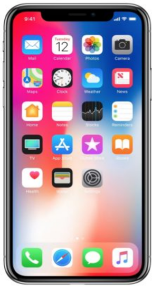 	An iPhone X can hold up to 256 gigabytes (GB) of data.1) How many gigabytes can be stored on 0 iPhones? ________________________  1? ___________________5?____________________	12?___________________2) If you have enough iPhones to hold 1,280 GB, how many of them do you have? ________3) Fill in the table: 4) What is the direct variation equation (in the terms of y=kx)? _____________________5) Based on this problem, answer the following. (Hint: Refer to the table in #3.)     a. In words, what does the input (x) represent? ____________________    b. In words, what does the output (y) represent? ____________________    c. In words, what does the constant (k) represent? ___________________6) Which is the dependent variable?__________ Which is the independent variable?_________     How do you know?7) Look at the values in the table on #3.  Write each set of (x,y) values as an ordered pair.	 (     ,      )   		(1, 256 )   	   __________		__________		__________8) Graph these ordered pairs below.	Gigabytes on iPhone Xs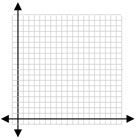 						200						150				Total gigabytes						100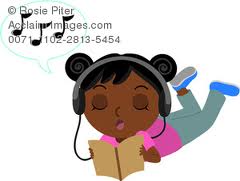 						  50							    5      10      15      20      25							      # iPhonesX (# of iPhones)0125Y (total GB)5122,560